請注意每欄務必填寫，否則申請表件不予受理。Please note that each column must be completed, otherwise your application won’t be accepted.		         僑務委員會OCAC, R.O.C. (Taiwan)2024 年僑務委員會海外青年臺灣技職教育體驗營報名表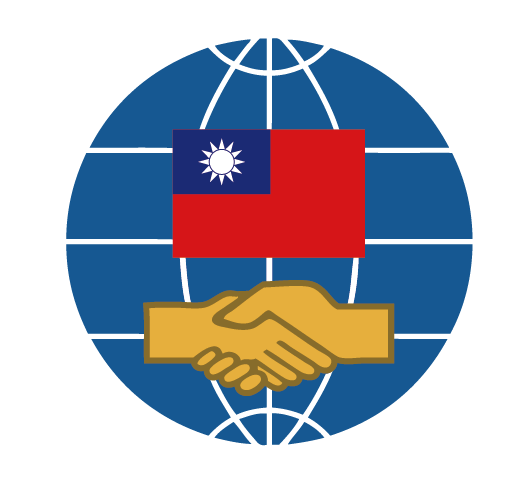  Application Form for 2024 Overseas Compatriot Youth Taiwan Technical and Vocational Education Experience Program 填寫報名表前，務請先詳閱招生簡章各項說明與規定        Please read the admission guidelines carefully before filling out the application form.         僑務委員會OCAC, R.O.C. (Taiwan)2024 年僑務委員會海外青年臺灣技職教育體驗營報名表 Application Form for 2024 Overseas Compatriot Youth Taiwan Technical and Vocational Education Experience Program 填寫報名表前，務請先詳閱招生簡章各項說明與規定        Please read the admission guidelines carefully before filling out the application form.         僑務委員會OCAC, R.O.C. (Taiwan)2024 年僑務委員會海外青年臺灣技職教育體驗營報名表 Application Form for 2024 Overseas Compatriot Youth Taiwan Technical and Vocational Education Experience Program 填寫報名表前，務請先詳閱招生簡章各項說明與規定        Please read the admission guidelines carefully before filling out the application form.         僑務委員會OCAC, R.O.C. (Taiwan)2024 年僑務委員會海外青年臺灣技職教育體驗營報名表 Application Form for 2024 Overseas Compatriot Youth Taiwan Technical and Vocational Education Experience Program 填寫報名表前，務請先詳閱招生簡章各項說明與規定        Please read the admission guidelines carefully before filling out the application form.         僑務委員會OCAC, R.O.C. (Taiwan)2024 年僑務委員會海外青年臺灣技職教育體驗營報名表 Application Form for 2024 Overseas Compatriot Youth Taiwan Technical and Vocational Education Experience Program 填寫報名表前，務請先詳閱招生簡章各項說明與規定        Please read the admission guidelines carefully before filling out the application form.         僑務委員會OCAC, R.O.C. (Taiwan)2024 年僑務委員會海外青年臺灣技職教育體驗營報名表 Application Form for 2024 Overseas Compatriot Youth Taiwan Technical and Vocational Education Experience Program 填寫報名表前，務請先詳閱招生簡章各項說明與規定        Please read the admission guidelines carefully before filling out the application form.         僑務委員會OCAC, R.O.C. (Taiwan)2024 年僑務委員會海外青年臺灣技職教育體驗營報名表 Application Form for 2024 Overseas Compatriot Youth Taiwan Technical and Vocational Education Experience Program 填寫報名表前，務請先詳閱招生簡章各項說明與規定        Please read the admission guidelines carefully before filling out the application form.         僑務委員會OCAC, R.O.C. (Taiwan)2024 年僑務委員會海外青年臺灣技職教育體驗營報名表 Application Form for 2024 Overseas Compatriot Youth Taiwan Technical and Vocational Education Experience Program 填寫報名表前，務請先詳閱招生簡章各項說明與規定        Please read the admission guidelines carefully before filling out the application form.         僑務委員會OCAC, R.O.C. (Taiwan)2024 年僑務委員會海外青年臺灣技職教育體驗營報名表 Application Form for 2024 Overseas Compatriot Youth Taiwan Technical and Vocational Education Experience Program 填寫報名表前，務請先詳閱招生簡章各項說明與規定        Please read the admission guidelines carefully before filling out the application form.         僑務委員會OCAC, R.O.C. (Taiwan)2024 年僑務委員會海外青年臺灣技職教育體驗營報名表 Application Form for 2024 Overseas Compatriot Youth Taiwan Technical and Vocational Education Experience Program 填寫報名表前，務請先詳閱招生簡章各項說明與規定        Please read the admission guidelines carefully before filling out the application form.         僑務委員會OCAC, R.O.C. (Taiwan)2024 年僑務委員會海外青年臺灣技職教育體驗營報名表 Application Form for 2024 Overseas Compatriot Youth Taiwan Technical and Vocational Education Experience Program 填寫報名表前，務請先詳閱招生簡章各項說明與規定        Please read the admission guidelines carefully before filling out the application form.         僑務委員會OCAC, R.O.C. (Taiwan)2024 年僑務委員會海外青年臺灣技職教育體驗營報名表 Application Form for 2024 Overseas Compatriot Youth Taiwan Technical and Vocational Education Experience Program 填寫報名表前，務請先詳閱招生簡章各項說明與規定        Please read the admission guidelines carefully before filling out the application form.         僑務委員會OCAC, R.O.C. (Taiwan)2024 年僑務委員會海外青年臺灣技職教育體驗營報名表 Application Form for 2024 Overseas Compatriot Youth Taiwan Technical and Vocational Education Experience Program 填寫報名表前，務請先詳閱招生簡章各項說明與規定        Please read the admission guidelines carefully before filling out the application form.         僑務委員會OCAC, R.O.C. (Taiwan)2024 年僑務委員會海外青年臺灣技職教育體驗營報名表 Application Form for 2024 Overseas Compatriot Youth Taiwan Technical and Vocational Education Experience Program 填寫報名表前，務請先詳閱招生簡章各項說明與規定        Please read the admission guidelines carefully before filling out the application form.         僑務委員會OCAC, R.O.C. (Taiwan)2024 年僑務委員會海外青年臺灣技職教育體驗營報名表 Application Form for 2024 Overseas Compatriot Youth Taiwan Technical and Vocational Education Experience Program 填寫報名表前，務請先詳閱招生簡章各項說明與規定        Please read the admission guidelines carefully before filling out the application form.         僑務委員會OCAC, R.O.C. (Taiwan)2024 年僑務委員會海外青年臺灣技職教育體驗營報名表 Application Form for 2024 Overseas Compatriot Youth Taiwan Technical and Vocational Education Experience Program 填寫報名表前，務請先詳閱招生簡章各項說明與規定        Please read the admission guidelines carefully before filling out the application form.         僑務委員會OCAC, R.O.C. (Taiwan)2024 年僑務委員會海外青年臺灣技職教育體驗營報名表 Application Form for 2024 Overseas Compatriot Youth Taiwan Technical and Vocational Education Experience Program 填寫報名表前，務請先詳閱招生簡章各項說明與規定        Please read the admission guidelines carefully before filling out the application form.         僑務委員會OCAC, R.O.C. (Taiwan)2024 年僑務委員會海外青年臺灣技職教育體驗營報名表 Application Form for 2024 Overseas Compatriot Youth Taiwan Technical and Vocational Education Experience Program 填寫報名表前，務請先詳閱招生簡章各項說明與規定        Please read the admission guidelines carefully before filling out the application form.         僑務委員會OCAC, R.O.C. (Taiwan)2024 年僑務委員會海外青年臺灣技職教育體驗營報名表 Application Form for 2024 Overseas Compatriot Youth Taiwan Technical and Vocational Education Experience Program 填寫報名表前，務請先詳閱招生簡章各項說明與規定        Please read the admission guidelines carefully before filling out the application form.姓名中文 NAME IN CHINESE中文 NAME IN CHINESE中文 NAME IN CHINESE中文 NAME IN CHINESE相片Recent 1-inchPhotos Here姓名英文NAME IN ENGLISH英文NAME IN ENGLISH英文NAME IN ENGLISH英文NAME IN ENGLISH(Capital Letters)                First Name                         Last Name(Capital Letters)                First Name                         Last Name(Capital Letters)                First Name                         Last Name(Capital Letters)                First Name                         Last Name(Capital Letters)                First Name                         Last Name(Capital Letters)                First Name                         Last Name(Capital Letters)                First Name                         Last Name(Capital Letters)                First Name                         Last Name(Capital Letters)                First Name                         Last Name(Capital Letters)                First Name                         Last Name(Capital Letters)                First Name                         Last Name(Capital Letters)                First Name                         Last Name(Capital Letters)                First Name                         Last Name相片Recent 1-inchPhotos Here居住城市CITY OF RESIDENCE居住城市CITY OF RESIDENCE居住城市CITY OF RESIDENCE出生日期DATE OF BIRTH出生日期DATE OF BIRTH出生日期DATE OF BIRTH出生日期DATE OF BIRTH  _____/_____/____  Month  day  year  _____/_____/____  Month  day  year性別□ 男□ 男□ 男□ 女Female□ 女Female相片Recent 1-inchPhotos Here居住城市CITY OF RESIDENCE居住城市CITY OF RESIDENCE居住城市CITY OF RESIDENCE出生日期DATE OF BIRTH出生日期DATE OF BIRTH出生日期DATE OF BIRTH出生日期DATE OF BIRTH  _____/_____/____  Month  day  year  _____/_____/____  Month  day  yearSEXMaleMaleMaleFemaleFemale相片Recent 1-inchPhotos Here國  籍NATIONALITY國  籍NATIONALITY國  籍NATIONALITY   住   址  HOME ADDRESS   住   址  HOME ADDRESS   住   址  HOME ADDRESS   住   址  HOME ADDRESS( Capital Letters)( Capital Letters)( Capital Letters)( Capital Letters)( Capital Letters)( Capital Letters)( Capital Letters)( Capital Letters)( Capital Letters)電話 TEL電話 TEL電話 TEL E-MAIL E-MAIL E-MAILi 僑卡卡號 i-COMPATRIOT CARD No.:i 僑卡卡號 i-COMPATRIOT CARD No.:i 僑卡卡號 i-COMPATRIOT CARD No.:i 僑卡卡號 i-COMPATRIOT CARD No.:i 僑卡卡號 i-COMPATRIOT CARD No.:護照PASSPORT護照PASSPORT發照地點Place of Issue發照地點Place of Issue發照地點Place of Issue發照地點Place of Issue發照地點Place of Issue發照地點Place of Issue發照地點Place of Issue號碼Number號碼Number號碼Number號碼Number號碼Number號碼Number有效日期Date of Expiry有效日期Date of Expiry有效日期Date of Expiry有效日期Date of Expiry飲食習慣DIETARY  □葷Normal  □素食Vegetarian  □其他Other  ______________飲食習慣DIETARY  □葷Normal  □素食Vegetarian  □其他Other  ______________飲食習慣DIETARY  □葷Normal  □素食Vegetarian  □其他Other  ______________飲食習慣DIETARY  □葷Normal  □素食Vegetarian  □其他Other  ______________飲食習慣DIETARY  □葷Normal  □素食Vegetarian  □其他Other  ______________飲食習慣DIETARY  □葷Normal  □素食Vegetarian  □其他Other  ______________飲食習慣DIETARY  □葷Normal  □素食Vegetarian  □其他Other  ______________飲食習慣DIETARY  □葷Normal  □素食Vegetarian  □其他Other  ______________飲食習慣DIETARY  □葷Normal  □素食Vegetarian  □其他Other  ______________飲食習慣DIETARY  □葷Normal  □素食Vegetarian  □其他Other  ______________飲食習慣DIETARY  □葷Normal  □素食Vegetarian  □其他Other  ______________飲食習慣DIETARY  □葷Normal  □素食Vegetarian  □其他Other  ______________飲食習慣DIETARY  □葷Normal  □素食Vegetarian  □其他Other  ______________飲食習慣DIETARY  □葷Normal  □素食Vegetarian  □其他Other  ______________飲食習慣DIETARY  □葷Normal  □素食Vegetarian  □其他Other  ______________飲食習慣DIETARY  □葷Normal  □素食Vegetarian  □其他Other  ______________飲食習慣DIETARY  □葷Normal  □素食Vegetarian  □其他Other  ______________飲食習慣DIETARY  □葷Normal  □素食Vegetarian  □其他Other  ______________飲食習慣DIETARY  □葷Normal  □素食Vegetarian  □其他Other  ______________學歷EDUCATION______________________________________學校名稱 NAME OF SCHOOL ____________________________科系MAJOR____________________________________________學歷EDUCATION______________________________________學校名稱 NAME OF SCHOOL ____________________________科系MAJOR____________________________________________學歷EDUCATION______________________________________學校名稱 NAME OF SCHOOL ____________________________科系MAJOR____________________________________________學歷EDUCATION______________________________________學校名稱 NAME OF SCHOOL ____________________________科系MAJOR____________________________________________學歷EDUCATION______________________________________學校名稱 NAME OF SCHOOL ____________________________科系MAJOR____________________________________________學歷EDUCATION______________________________________學校名稱 NAME OF SCHOOL ____________________________科系MAJOR____________________________________________學歷EDUCATION______________________________________學校名稱 NAME OF SCHOOL ____________________________科系MAJOR____________________________________________學歷EDUCATION______________________________________學校名稱 NAME OF SCHOOL ____________________________科系MAJOR____________________________________________學歷EDUCATION______________________________________學校名稱 NAME OF SCHOOL ____________________________科系MAJOR____________________________________________學歷EDUCATION______________________________________學校名稱 NAME OF SCHOOL ____________________________科系MAJOR____________________________________________學歷EDUCATION______________________________________學校名稱 NAME OF SCHOOL ____________________________科系MAJOR____________________________________________申請研習梯次 WHICH REGION-TERM ARE YOU APPLYING FOR?□ 第1梯(菲律賓地區) １st Term (PH)（6/2-6/15）□ 第2梯(越南地區)  2 nd Term (VN)（7/13-7/26）□ 第3梯(印尼地區)   3 rd Term (ID) (12/14-12/27）申請研習梯次 WHICH REGION-TERM ARE YOU APPLYING FOR?□ 第1梯(菲律賓地區) １st Term (PH)（6/2-6/15）□ 第2梯(越南地區)  2 nd Term (VN)（7/13-7/26）□ 第3梯(印尼地區)   3 rd Term (ID) (12/14-12/27）申請研習梯次 WHICH REGION-TERM ARE YOU APPLYING FOR?□ 第1梯(菲律賓地區) １st Term (PH)（6/2-6/15）□ 第2梯(越南地區)  2 nd Term (VN)（7/13-7/26）□ 第3梯(印尼地區)   3 rd Term (ID) (12/14-12/27）申請研習梯次 WHICH REGION-TERM ARE YOU APPLYING FOR?□ 第1梯(菲律賓地區) １st Term (PH)（6/2-6/15）□ 第2梯(越南地區)  2 nd Term (VN)（7/13-7/26）□ 第3梯(印尼地區)   3 rd Term (ID) (12/14-12/27）申請研習梯次 WHICH REGION-TERM ARE YOU APPLYING FOR?□ 第1梯(菲律賓地區) １st Term (PH)（6/2-6/15）□ 第2梯(越南地區)  2 nd Term (VN)（7/13-7/26）□ 第3梯(印尼地區)   3 rd Term (ID) (12/14-12/27）申請研習梯次 WHICH REGION-TERM ARE YOU APPLYING FOR?□ 第1梯(菲律賓地區) １st Term (PH)（6/2-6/15）□ 第2梯(越南地區)  2 nd Term (VN)（7/13-7/26）□ 第3梯(印尼地區)   3 rd Term (ID) (12/14-12/27）申請研習梯次 WHICH REGION-TERM ARE YOU APPLYING FOR?□ 第1梯(菲律賓地區) １st Term (PH)（6/2-6/15）□ 第2梯(越南地區)  2 nd Term (VN)（7/13-7/26）□ 第3梯(印尼地區)   3 rd Term (ID) (12/14-12/27）申請研習梯次 WHICH REGION-TERM ARE YOU APPLYING FOR?□ 第1梯(菲律賓地區) １st Term (PH)（6/2-6/15）□ 第2梯(越南地區)  2 nd Term (VN)（7/13-7/26）□ 第3梯(印尼地區)   3 rd Term (ID) (12/14-12/27）是否曾學習華語HAVE YOU EVER LEARNED MANDARIN?□是____年 (Yes & How long)      □否No是否曾學習華語HAVE YOU EVER LEARNED MANDARIN?□是____年 (Yes & How long)      □否No是否曾學習華語HAVE YOU EVER LEARNED MANDARIN?□是____年 (Yes & How long)      □否No是否曾學習華語HAVE YOU EVER LEARNED MANDARIN?□是____年 (Yes & How long)      □否No是否曾學習華語HAVE YOU EVER LEARNED MANDARIN?□是____年 (Yes & How long)      □否No是否曾學習華語HAVE YOU EVER LEARNED MANDARIN?□是____年 (Yes & How long)      □否No是否曾學習華語HAVE YOU EVER LEARNED MANDARIN?□是____年 (Yes & How long)      □否No是否曾學習華語HAVE YOU EVER LEARNED MANDARIN?□是____年 (Yes & How long)      □否No是否曾學習華語HAVE YOU EVER LEARNED MANDARIN?□是____年 (Yes & How long)      □否No是否曾學習華語HAVE YOU EVER LEARNED MANDARIN?□是____年 (Yes & How long)      □否No華語程度 MANDARIN LEVEL□零程度Beginner  □初級Elementary □中級Intermediate □高級Advanced華語程度 MANDARIN LEVEL□零程度Beginner  □初級Elementary □中級Intermediate □高級Advanced華語程度 MANDARIN LEVEL□零程度Beginner  □初級Elementary □中級Intermediate □高級Advanced華語程度 MANDARIN LEVEL□零程度Beginner  □初級Elementary □中級Intermediate □高級Advanced華語程度 MANDARIN LEVEL□零程度Beginner  □初級Elementary □中級Intermediate □高級Advanced華語程度 MANDARIN LEVEL□零程度Beginner  □初級Elementary □中級Intermediate □高級Advanced華語程度 MANDARIN LEVEL□零程度Beginner  □初級Elementary □中級Intermediate □高級Advanced華語程度 MANDARIN LEVEL□零程度Beginner  □初級Elementary □中級Intermediate □高級Advanced華語程度 MANDARIN LEVEL□零程度Beginner  □初級Elementary □中級Intermediate □高級Advanced父母資料  PARENTS  （Give complete addresses only if different from home address above）父母資料  PARENTS  （Give complete addresses only if different from home address above）父母資料  PARENTS  （Give complete addresses only if different from home address above）父母資料  PARENTS  （Give complete addresses only if different from home address above）父母資料  PARENTS  （Give complete addresses only if different from home address above）父母資料  PARENTS  （Give complete addresses only if different from home address above）父母資料  PARENTS  （Give complete addresses only if different from home address above）父母資料  PARENTS  （Give complete addresses only if different from home address above）父母資料  PARENTS  （Give complete addresses only if different from home address above）父母資料  PARENTS  （Give complete addresses only if different from home address above）父母資料  PARENTS  （Give complete addresses only if different from home address above）在臺親友緊急聯絡人（20歲以上） RELATIVE OR FRIEND FOR EMERGENCY CONTACT IN TAIWAN(Above age 20 )在臺親友緊急聯絡人（20歲以上） RELATIVE OR FRIEND FOR EMERGENCY CONTACT IN TAIWAN(Above age 20 )在臺親友緊急聯絡人（20歲以上） RELATIVE OR FRIEND FOR EMERGENCY CONTACT IN TAIWAN(Above age 20 )在臺親友緊急聯絡人（20歲以上） RELATIVE OR FRIEND FOR EMERGENCY CONTACT IN TAIWAN(Above age 20 )在臺親友緊急聯絡人（20歲以上） RELATIVE OR FRIEND FOR EMERGENCY CONTACT IN TAIWAN(Above age 20 )在臺親友緊急聯絡人（20歲以上） RELATIVE OR FRIEND FOR EMERGENCY CONTACT IN TAIWAN(Above age 20 )在臺親友緊急聯絡人（20歲以上） RELATIVE OR FRIEND FOR EMERGENCY CONTACT IN TAIWAN(Above age 20 )在臺親友緊急聯絡人（20歲以上） RELATIVE OR FRIEND FOR EMERGENCY CONTACT IN TAIWAN(Above age 20 )父親FATHER父親FATHER父親FATHER父親FATHER母親MOTHER母親MOTHER母親MOTHER姓名NAME IN CHINESE姓名NAME IN CHINESE姓名NAME IN CHINESE姓名NAME IN CHINESE姓名NAME IN CHINESE姓名NAME IN CHINESE與本人關係RELATIONSHIP與本人關係RELATIONSHIP姓名NAME (in Chinese)姓名NAME (in Chinese)姓名NAME (in Chinese)姓名NAME (in Chinese)電話TEL電話TEL電話TEL電話TEL電話TEL電話TELE-MAILE-MAIL服務機構OFFICE服務機構OFFICE服務機構OFFICE服務機構OFFICE服務機構 OFFICE服務機構 OFFICE服務機構 OFFICE服務機構 OFFICE服務機構 OFFICE服務機構 OFFICE服務機構 OFFICE服務機構 OFFICE參加社團或僑社O.C.GROUP /SOCIETY參加社團或僑社O.C.GROUP /SOCIETY參加社團或僑社O.C.GROUP /SOCIETY參加社團或僑社O.C.GROUP /SOCIETY職稱 POSITION職稱 POSITION職稱 POSITION職稱 POSITION職稱 POSITION職稱 POSITION職稱 POSITION職稱 POSITION®是否患有下列疾病？Do you have any of these diseases/conditions?   □否NO□痼疾CHRONIC DISEASE ,ex：                  □精神心理疾病MENTAL ILLNESS  □癲癇EPILEPSY   □心臟腦血管病變CARDIO-VASCULAR DISEASE如患有上列疾病或其他重大身體不適症狀（如糖尿病、傳染病或懷孕等）足以影響活動之進行，請勿報名參加，抵臺後如經發現患有以上病症致發生事故者，應自行負責，並負擔醫療及返回僑居地等相關費用。Please do not apply for admission if you have any of the aforementioned diseases or any serious conditions (such as diabetes, infectious disease or pregnancy) which may affect participation in the activity. If any of the aforementioned diseases/medical conditions is discovered after arriving in Taiwan, the student must bear sole responsibility and must pay his/her own medical and return expenses.®是否患有下列疾病？Do you have any of these diseases/conditions?   □否NO□痼疾CHRONIC DISEASE ,ex：                  □精神心理疾病MENTAL ILLNESS  □癲癇EPILEPSY   □心臟腦血管病變CARDIO-VASCULAR DISEASE如患有上列疾病或其他重大身體不適症狀（如糖尿病、傳染病或懷孕等）足以影響活動之進行，請勿報名參加，抵臺後如經發現患有以上病症致發生事故者，應自行負責，並負擔醫療及返回僑居地等相關費用。Please do not apply for admission if you have any of the aforementioned diseases or any serious conditions (such as diabetes, infectious disease or pregnancy) which may affect participation in the activity. If any of the aforementioned diseases/medical conditions is discovered after arriving in Taiwan, the student must bear sole responsibility and must pay his/her own medical and return expenses.®是否患有下列疾病？Do you have any of these diseases/conditions?   □否NO□痼疾CHRONIC DISEASE ,ex：                  □精神心理疾病MENTAL ILLNESS  □癲癇EPILEPSY   □心臟腦血管病變CARDIO-VASCULAR DISEASE如患有上列疾病或其他重大身體不適症狀（如糖尿病、傳染病或懷孕等）足以影響活動之進行，請勿報名參加，抵臺後如經發現患有以上病症致發生事故者，應自行負責，並負擔醫療及返回僑居地等相關費用。Please do not apply for admission if you have any of the aforementioned diseases or any serious conditions (such as diabetes, infectious disease or pregnancy) which may affect participation in the activity. If any of the aforementioned diseases/medical conditions is discovered after arriving in Taiwan, the student must bear sole responsibility and must pay his/her own medical and return expenses.®是否患有下列疾病？Do you have any of these diseases/conditions?   □否NO□痼疾CHRONIC DISEASE ,ex：                  □精神心理疾病MENTAL ILLNESS  □癲癇EPILEPSY   □心臟腦血管病變CARDIO-VASCULAR DISEASE如患有上列疾病或其他重大身體不適症狀（如糖尿病、傳染病或懷孕等）足以影響活動之進行，請勿報名參加，抵臺後如經發現患有以上病症致發生事故者，應自行負責，並負擔醫療及返回僑居地等相關費用。Please do not apply for admission if you have any of the aforementioned diseases or any serious conditions (such as diabetes, infectious disease or pregnancy) which may affect participation in the activity. If any of the aforementioned diseases/medical conditions is discovered after arriving in Taiwan, the student must bear sole responsibility and must pay his/her own medical and return expenses.®是否患有下列疾病？Do you have any of these diseases/conditions?   □否NO□痼疾CHRONIC DISEASE ,ex：                  □精神心理疾病MENTAL ILLNESS  □癲癇EPILEPSY   □心臟腦血管病變CARDIO-VASCULAR DISEASE如患有上列疾病或其他重大身體不適症狀（如糖尿病、傳染病或懷孕等）足以影響活動之進行，請勿報名參加，抵臺後如經發現患有以上病症致發生事故者，應自行負責，並負擔醫療及返回僑居地等相關費用。Please do not apply for admission if you have any of the aforementioned diseases or any serious conditions (such as diabetes, infectious disease or pregnancy) which may affect participation in the activity. If any of the aforementioned diseases/medical conditions is discovered after arriving in Taiwan, the student must bear sole responsibility and must pay his/her own medical and return expenses.®是否患有下列疾病？Do you have any of these diseases/conditions?   □否NO□痼疾CHRONIC DISEASE ,ex：                  □精神心理疾病MENTAL ILLNESS  □癲癇EPILEPSY   □心臟腦血管病變CARDIO-VASCULAR DISEASE如患有上列疾病或其他重大身體不適症狀（如糖尿病、傳染病或懷孕等）足以影響活動之進行，請勿報名參加，抵臺後如經發現患有以上病症致發生事故者，應自行負責，並負擔醫療及返回僑居地等相關費用。Please do not apply for admission if you have any of the aforementioned diseases or any serious conditions (such as diabetes, infectious disease or pregnancy) which may affect participation in the activity. If any of the aforementioned diseases/medical conditions is discovered after arriving in Taiwan, the student must bear sole responsibility and must pay his/her own medical and return expenses.®是否患有下列疾病？Do you have any of these diseases/conditions?   □否NO□痼疾CHRONIC DISEASE ,ex：                  □精神心理疾病MENTAL ILLNESS  □癲癇EPILEPSY   □心臟腦血管病變CARDIO-VASCULAR DISEASE如患有上列疾病或其他重大身體不適症狀（如糖尿病、傳染病或懷孕等）足以影響活動之進行，請勿報名參加，抵臺後如經發現患有以上病症致發生事故者，應自行負責，並負擔醫療及返回僑居地等相關費用。Please do not apply for admission if you have any of the aforementioned diseases or any serious conditions (such as diabetes, infectious disease or pregnancy) which may affect participation in the activity. If any of the aforementioned diseases/medical conditions is discovered after arriving in Taiwan, the student must bear sole responsibility and must pay his/her own medical and return expenses.®是否患有下列疾病？Do you have any of these diseases/conditions?   □否NO□痼疾CHRONIC DISEASE ,ex：                  □精神心理疾病MENTAL ILLNESS  □癲癇EPILEPSY   □心臟腦血管病變CARDIO-VASCULAR DISEASE如患有上列疾病或其他重大身體不適症狀（如糖尿病、傳染病或懷孕等）足以影響活動之進行，請勿報名參加，抵臺後如經發現患有以上病症致發生事故者，應自行負責，並負擔醫療及返回僑居地等相關費用。Please do not apply for admission if you have any of the aforementioned diseases or any serious conditions (such as diabetes, infectious disease or pregnancy) which may affect participation in the activity. If any of the aforementioned diseases/medical conditions is discovered after arriving in Taiwan, the student must bear sole responsibility and must pay his/her own medical and return expenses.®是否患有下列疾病？Do you have any of these diseases/conditions?   □否NO□痼疾CHRONIC DISEASE ,ex：                  □精神心理疾病MENTAL ILLNESS  □癲癇EPILEPSY   □心臟腦血管病變CARDIO-VASCULAR DISEASE如患有上列疾病或其他重大身體不適症狀（如糖尿病、傳染病或懷孕等）足以影響活動之進行，請勿報名參加，抵臺後如經發現患有以上病症致發生事故者，應自行負責，並負擔醫療及返回僑居地等相關費用。Please do not apply for admission if you have any of the aforementioned diseases or any serious conditions (such as diabetes, infectious disease or pregnancy) which may affect participation in the activity. If any of the aforementioned diseases/medical conditions is discovered after arriving in Taiwan, the student must bear sole responsibility and must pay his/her own medical and return expenses.®是否患有下列疾病？Do you have any of these diseases/conditions?   □否NO□痼疾CHRONIC DISEASE ,ex：                  □精神心理疾病MENTAL ILLNESS  □癲癇EPILEPSY   □心臟腦血管病變CARDIO-VASCULAR DISEASE如患有上列疾病或其他重大身體不適症狀（如糖尿病、傳染病或懷孕等）足以影響活動之進行，請勿報名參加，抵臺後如經發現患有以上病症致發生事故者，應自行負責，並負擔醫療及返回僑居地等相關費用。Please do not apply for admission if you have any of the aforementioned diseases or any serious conditions (such as diabetes, infectious disease or pregnancy) which may affect participation in the activity. If any of the aforementioned diseases/medical conditions is discovered after arriving in Taiwan, the student must bear sole responsibility and must pay his/her own medical and return expenses.®是否患有下列疾病？Do you have any of these diseases/conditions?   □否NO□痼疾CHRONIC DISEASE ,ex：                  □精神心理疾病MENTAL ILLNESS  □癲癇EPILEPSY   □心臟腦血管病變CARDIO-VASCULAR DISEASE如患有上列疾病或其他重大身體不適症狀（如糖尿病、傳染病或懷孕等）足以影響活動之進行，請勿報名參加，抵臺後如經發現患有以上病症致發生事故者，應自行負責，並負擔醫療及返回僑居地等相關費用。Please do not apply for admission if you have any of the aforementioned diseases or any serious conditions (such as diabetes, infectious disease or pregnancy) which may affect participation in the activity. If any of the aforementioned diseases/medical conditions is discovered after arriving in Taiwan, the student must bear sole responsibility and must pay his/her own medical and return expenses.®是否患有下列疾病？Do you have any of these diseases/conditions?   □否NO□痼疾CHRONIC DISEASE ,ex：                  □精神心理疾病MENTAL ILLNESS  □癲癇EPILEPSY   □心臟腦血管病變CARDIO-VASCULAR DISEASE如患有上列疾病或其他重大身體不適症狀（如糖尿病、傳染病或懷孕等）足以影響活動之進行，請勿報名參加，抵臺後如經發現患有以上病症致發生事故者，應自行負責，並負擔醫療及返回僑居地等相關費用。Please do not apply for admission if you have any of the aforementioned diseases or any serious conditions (such as diabetes, infectious disease or pregnancy) which may affect participation in the activity. If any of the aforementioned diseases/medical conditions is discovered after arriving in Taiwan, the student must bear sole responsibility and must pay his/her own medical and return expenses.®是否患有下列疾病？Do you have any of these diseases/conditions?   □否NO□痼疾CHRONIC DISEASE ,ex：                  □精神心理疾病MENTAL ILLNESS  □癲癇EPILEPSY   □心臟腦血管病變CARDIO-VASCULAR DISEASE如患有上列疾病或其他重大身體不適症狀（如糖尿病、傳染病或懷孕等）足以影響活動之進行，請勿報名參加，抵臺後如經發現患有以上病症致發生事故者，應自行負責，並負擔醫療及返回僑居地等相關費用。Please do not apply for admission if you have any of the aforementioned diseases or any serious conditions (such as diabetes, infectious disease or pregnancy) which may affect participation in the activity. If any of the aforementioned diseases/medical conditions is discovered after arriving in Taiwan, the student must bear sole responsibility and must pay his/her own medical and return expenses.®是否患有下列疾病？Do you have any of these diseases/conditions?   □否NO□痼疾CHRONIC DISEASE ,ex：                  □精神心理疾病MENTAL ILLNESS  □癲癇EPILEPSY   □心臟腦血管病變CARDIO-VASCULAR DISEASE如患有上列疾病或其他重大身體不適症狀（如糖尿病、傳染病或懷孕等）足以影響活動之進行，請勿報名參加，抵臺後如經發現患有以上病症致發生事故者，應自行負責，並負擔醫療及返回僑居地等相關費用。Please do not apply for admission if you have any of the aforementioned diseases or any serious conditions (such as diabetes, infectious disease or pregnancy) which may affect participation in the activity. If any of the aforementioned diseases/medical conditions is discovered after arriving in Taiwan, the student must bear sole responsibility and must pay his/her own medical and return expenses.®是否患有下列疾病？Do you have any of these diseases/conditions?   □否NO□痼疾CHRONIC DISEASE ,ex：                  □精神心理疾病MENTAL ILLNESS  □癲癇EPILEPSY   □心臟腦血管病變CARDIO-VASCULAR DISEASE如患有上列疾病或其他重大身體不適症狀（如糖尿病、傳染病或懷孕等）足以影響活動之進行，請勿報名參加，抵臺後如經發現患有以上病症致發生事故者，應自行負責，並負擔醫療及返回僑居地等相關費用。Please do not apply for admission if you have any of the aforementioned diseases or any serious conditions (such as diabetes, infectious disease or pregnancy) which may affect participation in the activity. If any of the aforementioned diseases/medical conditions is discovered after arriving in Taiwan, the student must bear sole responsibility and must pay his/her own medical and return expenses.®是否患有下列疾病？Do you have any of these diseases/conditions?   □否NO□痼疾CHRONIC DISEASE ,ex：                  □精神心理疾病MENTAL ILLNESS  □癲癇EPILEPSY   □心臟腦血管病變CARDIO-VASCULAR DISEASE如患有上列疾病或其他重大身體不適症狀（如糖尿病、傳染病或懷孕等）足以影響活動之進行，請勿報名參加，抵臺後如經發現患有以上病症致發生事故者，應自行負責，並負擔醫療及返回僑居地等相關費用。Please do not apply for admission if you have any of the aforementioned diseases or any serious conditions (such as diabetes, infectious disease or pregnancy) which may affect participation in the activity. If any of the aforementioned diseases/medical conditions is discovered after arriving in Taiwan, the student must bear sole responsibility and must pay his/her own medical and return expenses.®是否患有下列疾病？Do you have any of these diseases/conditions?   □否NO□痼疾CHRONIC DISEASE ,ex：                  □精神心理疾病MENTAL ILLNESS  □癲癇EPILEPSY   □心臟腦血管病變CARDIO-VASCULAR DISEASE如患有上列疾病或其他重大身體不適症狀（如糖尿病、傳染病或懷孕等）足以影響活動之進行，請勿報名參加，抵臺後如經發現患有以上病症致發生事故者，應自行負責，並負擔醫療及返回僑居地等相關費用。Please do not apply for admission if you have any of the aforementioned diseases or any serious conditions (such as diabetes, infectious disease or pregnancy) which may affect participation in the activity. If any of the aforementioned diseases/medical conditions is discovered after arriving in Taiwan, the student must bear sole responsibility and must pay his/her own medical and return expenses.®是否患有下列疾病？Do you have any of these diseases/conditions?   □否NO□痼疾CHRONIC DISEASE ,ex：                  □精神心理疾病MENTAL ILLNESS  □癲癇EPILEPSY   □心臟腦血管病變CARDIO-VASCULAR DISEASE如患有上列疾病或其他重大身體不適症狀（如糖尿病、傳染病或懷孕等）足以影響活動之進行，請勿報名參加，抵臺後如經發現患有以上病症致發生事故者，應自行負責，並負擔醫療及返回僑居地等相關費用。Please do not apply for admission if you have any of the aforementioned diseases or any serious conditions (such as diabetes, infectious disease or pregnancy) which may affect participation in the activity. If any of the aforementioned diseases/medical conditions is discovered after arriving in Taiwan, the student must bear sole responsibility and must pay his/her own medical and return expenses.®是否患有下列疾病？Do you have any of these diseases/conditions?   □否NO□痼疾CHRONIC DISEASE ,ex：                  □精神心理疾病MENTAL ILLNESS  □癲癇EPILEPSY   □心臟腦血管病變CARDIO-VASCULAR DISEASE如患有上列疾病或其他重大身體不適症狀（如糖尿病、傳染病或懷孕等）足以影響活動之進行，請勿報名參加，抵臺後如經發現患有以上病症致發生事故者，應自行負責，並負擔醫療及返回僑居地等相關費用。Please do not apply for admission if you have any of the aforementioned diseases or any serious conditions (such as diabetes, infectious disease or pregnancy) which may affect participation in the activity. If any of the aforementioned diseases/medical conditions is discovered after arriving in Taiwan, the student must bear sole responsibility and must pay his/her own medical and return expenses.